Aerostructures II	Course No. 40630	Credit: 1.0Pathways and CIP Codes: Aviation Production (15.0000) - Production StrandCourse Description: An application level course designed to teach students to master the techniques associated with aerospace mechanical assembly. (Prerequisite: Aerostructures I.)Directions: The following competencies are required for full approval of this course. Check the appropriate number to indicate the level of competency reached for learner evaluation.RATING SCALE:4.	Exemplary Achievement: Student possesses outstanding knowledge, skills or professional attitude.3.	Proficient Achievement: Student demonstrates good knowledge, skills or professional attitude. Requires limited supervision.2.	Limited Achievement: Student demonstrates fragmented knowledge, skills or professional attitude. Requires close supervision.1.	Inadequate Achievement: Student lacks knowledge, skills or professional attitude.0.	No Instruction/Training: Student has not received instruction or training in this area.Benchmark 1: CompetenciesI certify that the student has received training in the areas indicated.Instructor Signature: 	For more information, contact:CTE Pathways Help Desk(785) 296-4908pathwayshelpdesk@ksde.org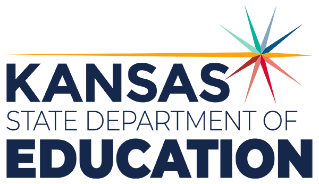 900 S.W. Jackson Street, Suite 102Topeka, Kansas 66612-1212https://www.ksde.orgThe Kansas State Department of Education does not discriminate on the basis of race, color, national origin, sex, disability or age in its programs and activities and provides equal access to any group officially affiliated with the Boy Scouts of America and other designated youth groups. The following person has been designated to handle inquiries regarding the nondiscrimination policies:	KSDE General Counsel, Office of General Counsel, KSDE, Landon State Office Building, 900 S.W. Jackson, Suite 102, Topeka, KS 66612, (785) 296-3201. Student name: Graduation Date:#DESCRIPTIONRATING1.1Describe the hazards and PPE associated with sealants1.2Identify the appropriate sealant for each project1.3Demonstrate the basic concepts associate with aerospace sealant processes1.4Identify guidelines for proper application of sealant including issues of surface temperature, sealant expiration, and sealant consistency1.5Install and properly seal a direct ground stud installation1.6Understand principles and application of torque1.7Install and remove close to tolerance specialty fasteners1.8Demonstrate special techniques for drilling and countersinking on a curved surface1.9Practice fastener installation on a curved surface1.10Produce close tolerance holes in composite materials and materials harder than aluminum1.11Employ techniques used in fastener removal and installation1.12Demonstrate various types of patch repairs1.13Perform teamwork skills to Layout and produce project1.14Conduct Team Bucking Skills1.15Install stringers and hat sections1.16Describe and discuss the elements of assembly in terms of quality and inspection1.17Utilize techniques used in application of non-conforming aspects1.18Describe proper demonstration of documentation of FAA guidelines and related costing features